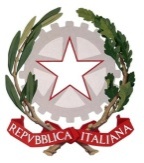 ISTITUTO D’ISTRUZIONE SUPERIORE “BENEDETTI-TOMMASEO”C. F. 94050340275 -  C.M. VEIS026004Liceo Scientifico “G.B. Benedetti” – C.M. VEPS02601ECastello n. 2835 - Cap.30122 VENEZIA Tel.041.5225369 - Fax 041.5230818Liceo Linguistico e delle Scienze Umane “N. Tommaseo” – C.M. VEPM02601GSestiere Castello, n. 2858 – 30122 Venezia - Tel. 041-5225276 – Fax 041-5212627e-mail: VEIS026004@istruzione.it PEC : VEIS026004@pec.istruzione.it sito: www.liceobenedettitommaseo.edu.it 
Codice univoco dell’ufficio:   UFG655   -   Codice I.P.A.:   istsc_veps01000xPIANO SCUOLA ESTATE 2021-TERZA FASE progetto “STAMPA 3D”Il progetto consiste in un corso nel quale verranno insegnati e utilizzati software di modellazione per la stampa 3D e verranno effettuate direttamente le stampe di particolari elementi matematici dei quali si farà un breve ripasso. La finalità del percorso è quella permettere agli alunni di avvicinarsi alla matematica con un approccio pratico utilizzando la stampante 3D. Il progetto è rivolto a tutti gli studenti della classe seconda di tutti gli indirizzi.Il corso verrà effettuato in laboratorio di informatica (ed. Santa Giustina) nelle giornate di mercoledì dalle ore 14.30 alle ore 16.15. Il corso avrà inizio mercoledì 3 novembre.Modulo di adesione/autorizzazioneIo sottoscritto……………….alunno della classe (specificare numero, sezione e indirizzo)………….. preso atto dei contenuti di apprendimento, delle finalità e delle modalità di svolgimento del progetto …………., comunico con la presente la mia manifestazione di interesse a prendervi parte.Io sottoscritto…………..padre dell’alunno/a…………………della classe……………….Io sottoscritta…………  madre dell’alunno/a……………….. della classe…………….autorizzo mio/a figlio/a a prendere parte agli incontri pomeridiani concernenti il progetto “          “Luogo e data                                                                                Firma dell’alunno e dei genitori Il presente modulo va inviato entro le ore 12:00 di lunedì 25 ottobre 2021 all’indirizzo bonivento.cosima@benedettitommaseo.org